Initiation au calcul scientifique 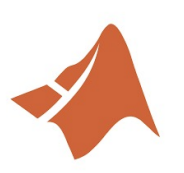 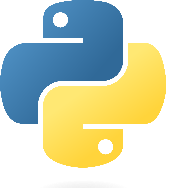 Séquence 2 / DiffractionLivrables attendusLe livrable est un compte rendu mixte entre le TP diffraction et la séquence ICS #2. Faire apparaitre l’ensemble de vos mesures, les analyses associées et votre code commentéJoindre l’auto-évaluation pour chaque membre du binôme6 pages maximumA rendre le 22 avril (format pdf à sebastien.derossi@institutoptique.fr)Un canevas de C.R. vous est proposé sur S:/ICS_FISA/Sequence2/Travail demandé 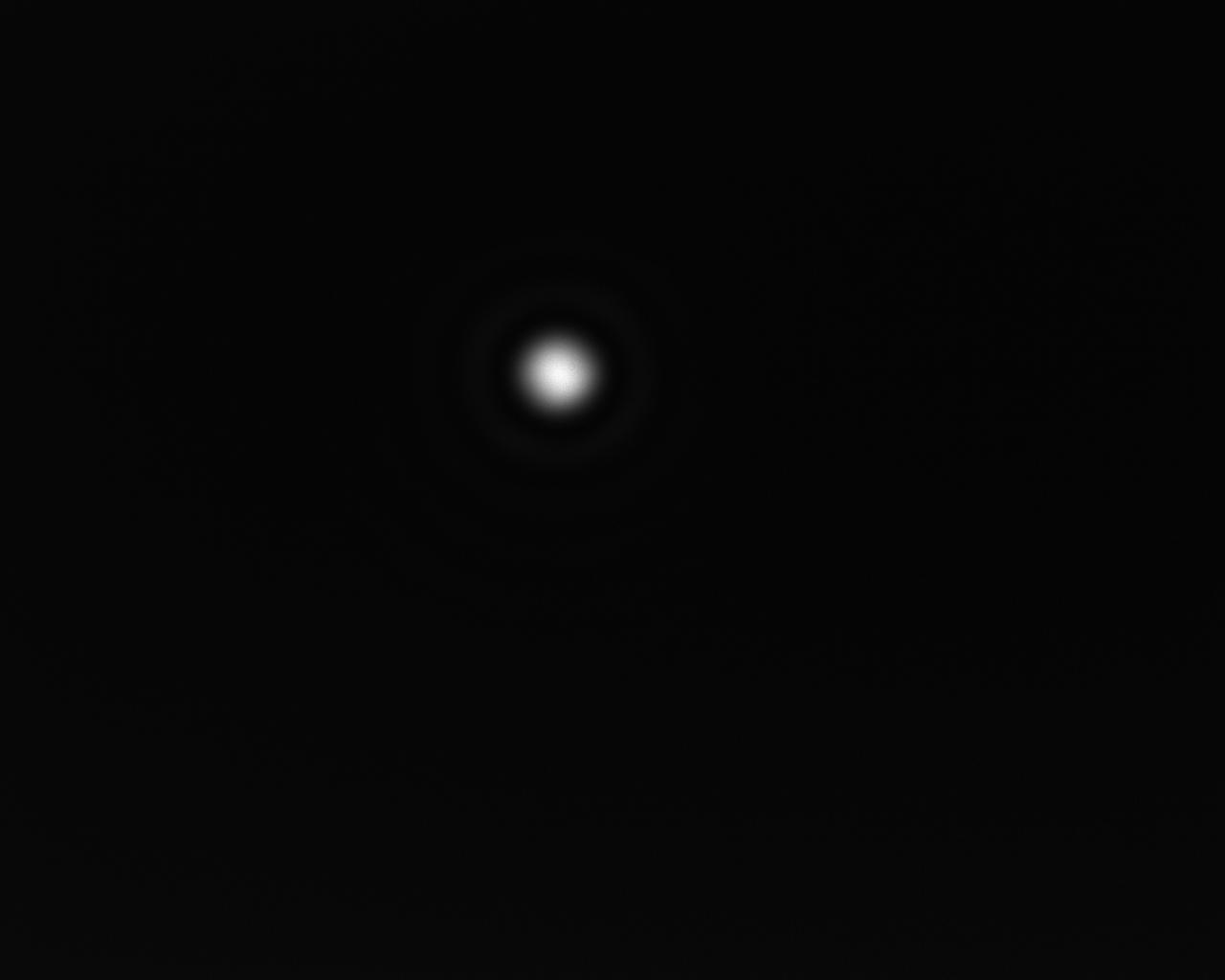 Pupille disque et pupille rectangulaireCharger une image acquise en TPAfficher en nuances de gris, dans un graphique avec des axes graduésAfficher une coupe transversale qui passe par le centre de la tache Faire une sélection rectangulaire de largeur inférieure au diamètre de la tâche Moyenner sur les lignesMesurer la largeur (pertinente) de la coupe moyennéeSuperposer la coupe moyenne mesurée avec la courbe théorique, en ayant paramétrer les bonnes dimensions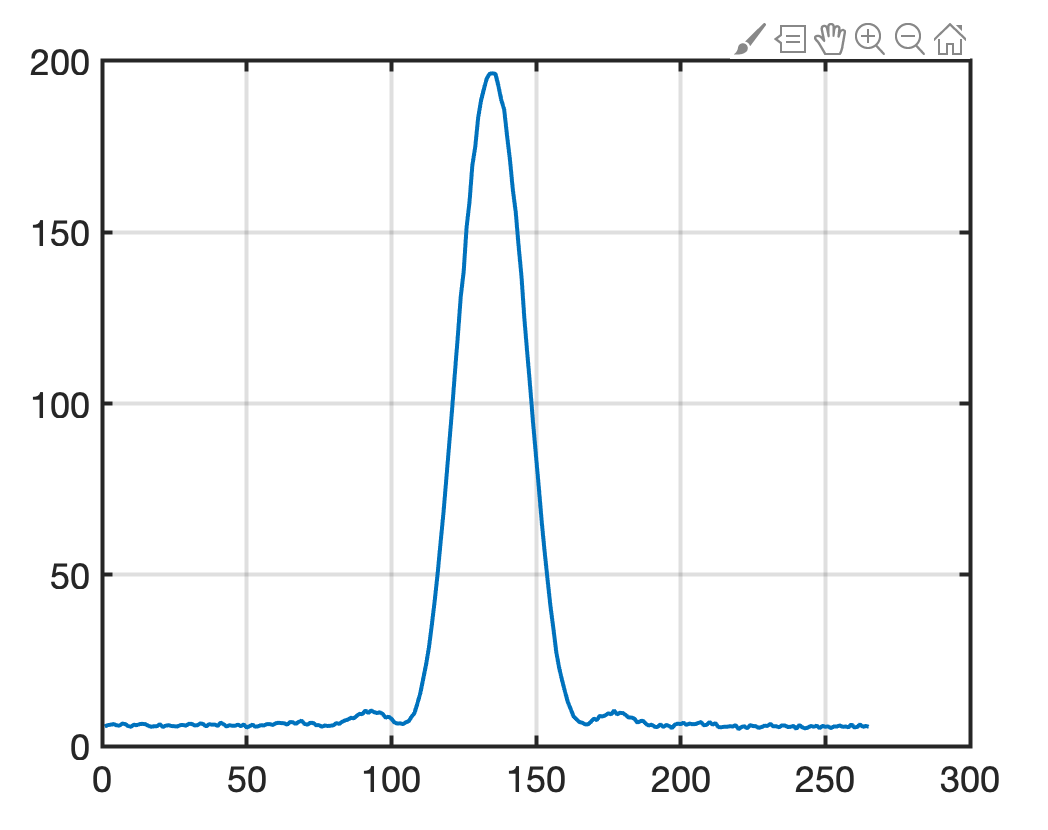 Pupille disque uniquementTracer l’évolution du diamètre de la PSF en fonction du diamètre du trouFaire une régression linéaire (au sens des moindres carrés) et en déduire une mesure de D. Fonctions à maîtriser					MATLAB			PYTHONlire une image	 		imread			PIL.Image .open .convertconvertir une image en données					numpy  .asarrayafficher une image			image, imagesc, 		pyplot  .imshowcolormap			cmapfonctions de Bessel			besselj			scipy  .jv   traitement simple	 		mean	 max			numpy  .argmax   .meanmanipulation de matrices		M(k,n) M(k,:)	M(k:j, :)	M[k,n]  M[k,:]  M[k:j, :]produit terme à terme	.* 				*régression linéaire M.x = b		x = M\b			numpy .polyfit(moindre carré)Rappel sur la diffractionBla bla blaRappel sur la régression linéaire